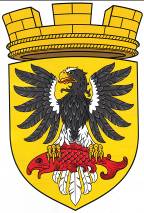                      Р О С С И Й С К А Я   Ф Е Д Е Р А Ц И ЯКАМЧАТСКИЙ КРАЙП О С Т А Н О В Л Е Н И ЕАДМИНИСТРАЦИИ ЕЛИЗОВСКОГО ГОРОДСКОГО ПОСЕЛЕНИЯот  19.01.2018                                                                                                                   №  43-п                                                                         г.ЕлизовоО признании утратившим силу постановления администрации Елизовского городского поселения от 30.03.2016 № 268-п «Об утверждении муниципальной программы «Развитие транспортной системы Елизовского городского поселения на 2017-2019 годы», постановления  администрации Елизовского городского поселения от 28.10.2016 № 926-п «О внесении изменений в муниципальную программу «Развитие транспортной системы Елизовского городского поселения на 2017-2019 годы»Руководствуясь Федеральным законом от 06.10.2003 г. № 131-ФЗ «Об общих принципах организации местного самоуправления в Российской Федерации», Уставом Елизовского городского поселения, уведомлением о бюджетных ассигнованиях (об изменении бюджетных ассигнований) от 06.12.2017 №1807 на 2017 год и на плановый период 2018 и 2019 годов, уведомлением о лимитах бюджетных обязательств (об изменении бюджетных обязательств) от 24.11.2017 №1669 на 2017 год и на плановый период 2018 и 2019 годов   ПОСТАНОВЛЯЮ:Признать утратившим силу:постановление администрации Елизовского городского поселения от 30.03.2016 № 268-п «Об утверждении муниципальной программы «Развитие транспортной системы Елизовского городского поселения на 2017-2019 годы»;постановление администрации Елизовского городского поселения от 28.10.2016 № 926-п «О внесении изменения в постановление администрации Елизовского городского поселения от 30.03.2016 № 268-п «Об утверждении муниципальной программы «Развитие транспортной системы Елизовского городского поселения на 2017-2019 годы» признать утратившими силу.2. Управлению делами администрации Елизовского городского поселения опубликовать (обнародовать) настоящее постановление в средствах массовой информации и разместить в информационно – телекоммуникационной сети «Интернет» на официальном сайте администрации Елизовского городского поселения.3. Контроль за исполнением настоящего постановления возложить на  руководителя Управления архитектуры и градостроительства администрации Елизовского городского поселения.4. Настоящее постановление вступает в силу после официального опубликования (обнародования).И.о. Главы администрации Елизовского городского поселения                                                 В.А. Масло